«Утверждаю»                                                         «Бекітемін»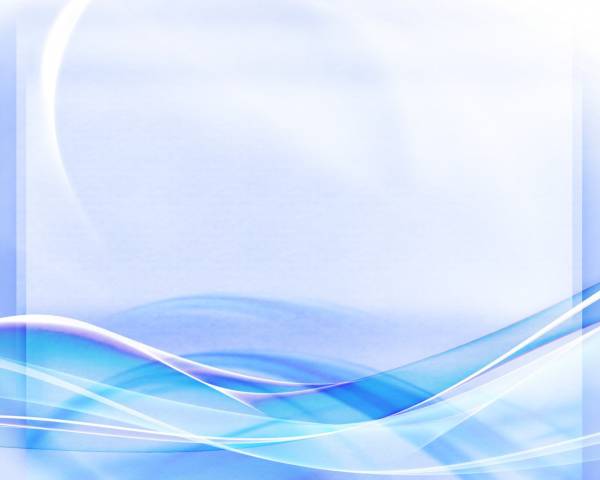 Директор СОШ№ 5:                                            №5 мектеп директоры:Сагынбаев А.К.                                                    Сағынбаев А.Қ.---------------                                                              -----------------Занятость учащихся СОШ № 5 на осенних каникулах 2014-2015 учебного года, вне школы«Утверждаю»                                                         «Бекітемін»Директор СОШ№ 5:                                            №5 мектеп директоры:Сагынбаев А.К.                                                    Сағынбаев А.Қ.---------------                                                              -----------------Занятость учащихся СОШ № 5 на осенних каникулах 2014-2015 учебного года, в школе«Утверждаю»                                                         «Бекітемін»Директор СОШ№ 5:                                            №5 мектеп директоры:Сагынбаев А.К.                                                    Сағынбаев А.Қ.---------------                                                              -----------------                                                                                       «Бекітемін»                                                                                      №5 мектеп директоры                                                                      ---------Сағынбаев А.Қ. 2014-2015 оқу жылының № 5 ЖОББМ бойынша күзгі демалыс уақытында оқушылармен мектептен тыс өткізілетін іс-шаралар жоспары.                                                                                      «Бекітемін»                                                                                     №5 мектеп директоры                                                                      ---------Сағынбаев А.Қ.2014-2015 оқу жылының № 5 ЖОББМ бойынша күзгі демалыс уақытында оқушылармен мектепте өткізілетін іс-шаралар жоспары.                                                                «Бекітемін»                                                                                     №5 мектеп директоры:                                                                                    -----------Сағынбаев А.Қ.№КлассМероприятиеДатаВремяМесто проведенияОтветственные11ә, 1а, 1б,1в, 1г, 1д, 1еПоход в кинотеатр05.11.201411.00Кинотеатр им.Ш.АймановаКлассные руководители 1 классов23бВыход в драм.театр им.Чехова08.11.201412.00Драм.театр им.ЧеховаГорбачева Е.В.31ә, 2ә, 3әВикторина "Эти удивительные сказки"10.11.201411.00детская библиотека № 6Ерменкова О.В., Ешова Г.Ж.42вПоход в кинотеатр05.11.201411.00Кинотеатр им.Ш.АймановаЗеленковская М.А.52а, 3гПоход в кинотеатр06.11.201411.00Кинотеатр им.Ш.АймановаСалмина Н.Е.63в"Медведи-соседи:спешат на помощь06.11.201411.00Кинотеатр им.Ш.АймановаАлейник О.В.74а, 4дПоход в кинотеатр04.11.201411.00Кинотеатр им.Ш.АймановаДемьяненко С.Д, Резанова О.В.84б"Кот в сапогах"02.11.201412.00Драм.театр им.ЧеховаДуброва Н.Н.95аПоход в кинотеатр06.11.201411.00Кинотеатр им.Ш.АймановаСакижанова А.О.105бПоход в кинотеатр10.11.201411.00Кинотеатр им.Ш.АймановаТайлакова А.Р.115вПоход в кинотеатр07.11.201410.00Кинотеатр им.Ш.АймановаТарасенко А.В.125гПоход в кинотеатр06.11.201411.00Кинотеатр им.Ш.АймановаИдрисова К.Ш.136бЭкскурсия в музей05.11.201411.00Историко-краеведческий музей им ПотанинаИльясова А.З.146вПоход в кинотеатр06.11.201411.00Кинотеатр им.Ш.АймановаШакимова К.К.157а, 8а, 8бЭкскурсия в музей07.11.201411.00Музей им.БагаеваСагинова Д.С.167б"Город героев"04.11.201411.00Кинотеатр им.Ш.АймановаВасюкова Е.И., Исина М.М.176-7 классыконкурс "Бірлігіміз жарасқан, мәңгілік ел Қазақстан"06.11.201412.00"Дворец школьников"ЗДВР, ст.вожатый Аменов Р.С.188вПоход в кинотеатр05.11.201411.00Кинотеатр им.Ш.АймановаЛукичева И.В.1910бПоход в кинотеатр07.11.201416.20Кинотеатр им.Ш.АймановаГригорьева А.В.№КлассМероприятиеДатаВремяМесто проведенияОтветственные11 –ые классы"Книжное царство-премудрое государство"04.11.201411.00Школьная библиотекаЕрменкова О.В., Ешова Г.Ж.22-ые классыИгра-путешествие "Секреты улыбки"06.11.201411.00Школьная библиотекаЕрменкова О.В., Ешова Г.Ж.33а, 3б, 3в, 3г, 3дУтренник-презентация литературно-творческая экспедиция по повести Б.Сокпакбаева "Меня зовут Кожа"05.11.201411.00Школьная библиотекаЕрменкова О.В., Ешова Г.Ж.43вИнтеллектуально-спортивная игра "Богатырские забавы"06.11.201411.00кабинет 16Алейник О.В.52бРепетиция праздника "Посвящение в гимназисты"04.11.201410.00кабинет 22Овчинникова Л.С.64а, 4б, 4в, 4г, 4дУтренник-презентация литературно-творческая экспедиция по повести Б.Сокпакбаева "Меня зовут Кожа"05.11.201411.00Школьная библиотекаЕрменкова О.В., Ешова Г.Ж.74б"День именинника"08.11.201411.00кабинет 22Дуброва Н.Н.85а"День именинника"05.11.201410.30кабинет 37Сакижанова А.О.95б"День именинника"11.11.201411.00кабинет 43Тайлакова А.Р.105в"Посвящение в пятиклассники"05.11.201410.00кабинет 26Тарасенко А.В.115г"День именинника"07.11.201410.00кабинет 31Идрисова К.Ш.126-ые клас.Психологический тренинг06.11.201411.30кабинет 33Дубицкая О.Б.136в"День именинника"05.11.201411.00кабинет 31Шакимова К.К.147а"День именинника"10.11.201411.00кабинет 37Сагинова Д.С.157 а, 7б, 7вПсихологический тренинг06.11.201410.00кабинет 33Дубицкая О.Б.167бИнтеллектуальная игра "Как стать миллионером"05.11.201410.00кабинет 9Васюкова Е.И., Исина М.М.178аПсихологический тренинг05.11.201410.00кабинет 33Дубицкая О.Б.188бПсихологический тренинг05.11.201411.30кабинет 33Дубицкая О.Б.198вПсихологический тренинг05.11.201413.00кабинет 33Дубицкая О.Б.209а, 9б, 9в, 9гПодготовка к ВОУДпо отдельному графику10.00-12.00по кабинетамКласс.руководит., учителя-предметники2110а, 10б, 11аПодготовка к ЕНТпо отдельному графику10.00-12.00по кабинетамКлассные руководители, уч.ля-предметникиЗанятость спортивного зала СОШ № 5 на осенних каникулах 2014-2015 учебного годаЗанятость спортивного зала СОШ № 5 на осенних каникулах 2014-2015 учебного годаЗанятость спортивного зала СОШ № 5 на осенних каникулах 2014-2015 учебного годаЗанятость спортивного зала СОШ № 5 на осенних каникулах 2014-2015 учебного годаЗанятость спортивного зала СОШ № 5 на осенних каникулах 2014-2015 учебного годаЗанятость спортивного зала СОШ № 5 на осенних каникулах 2014-2015 учебного годаЗанятость спортивного зала СОШ № 5 на осенних каникулах 2014-2015 учебного года№КлассМероприятиеДатаВремяМесто проведенияОтветственные17 классыВолейбол4.11-10.11.2014по графикуСпортивный зал школыКурамжанов Р.Т., Омаров А.Р.25-9 классыТренировка по баскетболуежедневно10.00-11.00, 14.00-15.00Спортивный зал школыДемина А.Ф., Головня Г.Н., Власенко И.С. 35-9 классыТренировка по волейболуежедневно11.00-12.00, 15.00-16.00Спортивный зал школыДемина А.Ф., Головня Г.Н.45-9 классыТренировка по футболуежедневно12.00-13.00, 16.00-17.00Спортивный зал школыДемина А.Ф., Головня Г.Н., Омаров А.Р.55-9 классыТренировка по пионерболуежедневно12.00-13.00Спортивный зал школыКурамжанов Р.Т., Власенко И.С., Омаров А.Р.65-9 классыНастольный теннисежедневно10.00-16.00Спортивный зал школыКурамжанов Р.Т.№СыныпІс - шараМерзімі УақытыӨткізілетін орныЖауаптылар11ә, 1а, 1б,1в, 1г, 1д, 1еШ.Айманов атындағы кинотеатрға бару05.11.201411.00Ш.Айманов атындағы кинотеатр1 сынып жетекшілері23бЧехов атындағы драм.театрға бару08.11.201412.00Чехов атындағы драм.театр Горбачева Е.В.31ә, 2ә, 3ә"Ғажайып ертегілер" атты викторина10.11.201411.00 № 6 балалар кітапханасыЕрменкова О.В., Ешова Г.Ж.42вКинотеатрға бару05.11.201411.00Ш.Айманов атындағы кинотеатрЗеленковская М.А.52а, 3гКинотеатрға бару06.11.201411.00Ш.Айманов атындағы кинотеатрСалмина Н.Е.63в"Медведи-соседи:спешат на помощь»  06.11.201411.00Ш.Айманов атындағы кинотеатрАлейник О.В.74а, 4дКинотеатрға бару04.11.201411.00Ш.Айманов атындағы кинотеатрДемьяненко С.Д, Резанова О.В.84б"Кот в сапогах"02.11.201412.00Чехов атындағы драм.театрДуброва Н.Н.95аКинотеатрға бару06.11.201411.00Ш.Айманов атындағы кинотеатрСакижанова А.О.105бКинотеатрға бару10.11.201411.00Ш.Айманов атындағы кинотеатрТайлакова А.Р.115вКинотеатрға бару07.11.201410.00Ш.Айманов атындағы кинотеатрТарасенко А.В.125гКинотеатрға бару06.11.201411.00Ш.Айманов атындағы кинотеатрИдрисова К.Ш.136бМұражайға экскурсия05.11.201411.00Потанин атындағы мұражайИльясова А.З.146вКинотеатрға бару06.11.201411.00Ш.Айманов атындағы кинотеатрШакимова К.К.157а, 8а, 8бМұражайға экскурсия07.11.201411.00Багаев атындағы мұражайСагинова Д.С.167б"Город героев"04.11.201411.00Ш.Айманов атындағы кинотеатрВасюкова Е.И., Исина М.М.176-7 "Бірлігіміз жарасқан, мәңгілік ел Қазақстан" атты конкурс06.11.201412.00"Оқушылар сарайы"ЗДВР, аға              вожатый Аменов Р.С.188вКинотеатрға бару05.11.201411.00Ш.Айманов атындағы кинотеатрЛукичева И.В.1910бКинотеатрға бару07.11.201416.20Ш.Айманов атындағы кинотеатрГригорьева А.В.№СыныпІс - шараМерзімі УақытыӨткізілетін орныЖауаптылар11 –ші сыныптар "Кітап патшалығы-дана мемлекет"04.11.201411.00Мектеп кітапханасыЕрменкова О.В., Ешова Г.Ж.22-ші сыныптар "Күлкі сыры" саяхат- ойын06.11.201411.00Мектеп кітапханасыЕрменкова О.В., Ешова Г.Ж.33а, 3б, 3в, 3г, 3дБ.Сокпакбаевтың  "Менің атым Қожа" атты әңгімесіне әдебиетті-шығармашылық экспедиция- таңертеңгілік -презентация05.11.201411.00Мектеп кітапханасыЕрменкова О.В., Ешова Г.Ж.43в"Батырлар ойыны" атты интеллектуалды- спорттық ойын 06.11.201411.0016 кабинетАлейник О.В.52б"Гимназист атағын беру" атты мерекеге дайындық04.11.201410.0022 кабинетОвчинникова Л.С.64а, 4б, 4в, 4г, 4дБ.Сокпакбаевтың  "Менің атым Қожа" атты әңгімесіне әдебиетті-шығармашылық экспедиция- таңертеңгілік -презентация05.11.201411.00Мектеп кітапханасыЕрменкова О.В., Ешова Г.Ж.74б" Туған күн иесі күні"08.11.201411.0022 кабинетДуброва Н.Н.85а" Туған күн иесі күні"05.11.201410.30 37кабинетСакижанова А.О.95б" Туған күн иесі күні"11.11.201411.0043кабинетТайлакова А.Р.105в" Бесінші сыныпқа қабылдау "05.11.201410.0026 кабинетТарасенко А.В.115г" Туған күн иесі күні"07.11.201410.0031 кабинетИдрисова К.Ш.126 сыныптарПсихологиялық тренинг06.11.201411.3 033 кабинетДубицкая О.Б.136в" Туған күн иесі күні"05.11.201411.0031 кабинетШакимова К.К.147а" Туған күн иесі күні"10.11.201411.0037 кабинетСагинова Д.С.157 а, 7б, 7вПсихологиялық тренинг06.11.201410.0033 кабинетДубицкая О.Б.167б"Қалай миллионер болу" атты интеллектуалды ойын05.11.201410.009 кабинетВасюкова Е.И., Исина М.М.178аПсихологиялық тренинг05.11.201410.0033 кабинетДубицкая О.Б.188бПсихологиялық тренинг05.11.201411.3033 кабинетДубицкая О.Б.198вПсихологиялық тренинг05.11.201413.0033 кабинетДубицкая О.Б.209а, 9б, 9в, 9гОСЖБ дайындықЖеке кесте бойынша10.00-12.00пән кабинеттер бойыншаСынып жетекшілері, пән- мұғалімдері2110а, 10б, 11аҰБТ –ға дайындықЖеке кесте бойынша10.00-12.00пән кабинеттер бойыншаСынып жетекшілері, пән- мұғалімдері2014-2015 оқу жылының № 5 ЖОББМ бойынша күзгі демалыс уақытында оқушылармен мектеп спортзалында өткізілетін іс-шаралар жоспары.2014-2015 оқу жылының № 5 ЖОББМ бойынша күзгі демалыс уақытында оқушылармен мектеп спортзалында өткізілетін іс-шаралар жоспары.2014-2015 оқу жылының № 5 ЖОББМ бойынша күзгі демалыс уақытында оқушылармен мектеп спортзалында өткізілетін іс-шаралар жоспары.2014-2015 оқу жылының № 5 ЖОББМ бойынша күзгі демалыс уақытында оқушылармен мектеп спортзалында өткізілетін іс-шаралар жоспары.2014-2015 оқу жылының № 5 ЖОББМ бойынша күзгі демалыс уақытында оқушылармен мектеп спортзалында өткізілетін іс-шаралар жоспары.2014-2015 оқу жылының № 5 ЖОББМ бойынша күзгі демалыс уақытында оқушылармен мектеп спортзалында өткізілетін іс-шаралар жоспары.2014-2015 оқу жылының № 5 ЖОББМ бойынша күзгі демалыс уақытында оқушылармен мектеп спортзалында өткізілетін іс-шаралар жоспары.№СыныпІс - шараМерзімі УақытыӨткізілетін орныЖауаптылар17 сыныптарВолейбол4.11-10.11.2014Кесте бойыншаМектеп спортзалыКурамжанов Р.Т., Омаров А.Р.25-9 сыныптарБаскетболға  үйретуКүн сайын10.00-11.00, 14.00-15.00Мектеп спортзалыДемина А.Ф., Головня Г.Н., Власенко И.С. 35-9 сыныптарВолейболға  үйретуКүн сайын11.00-12.00, 15.00-16.00Мектеп спортзалыДемина А.Ф., Головня Г.Н.45-9 сыныптарФутболғ а үйретуКүн сайын12.00-13.00, 16.00-17.00Мектеп спортзалыДемина А.Ф., Головня Г.Н., Омаров А.Р.55-9 сыныптарПионерболға  үйретуКүн сайын12.00-13.00 Мектеп спортзалыКурамжанов Р.Т., Власенко И.С., Омаров А.Р.65-9 сыныптарҮстел  теннисіКүн сайын10.00-16.00Мектеп спорт залыКурамжанов Р.Т.